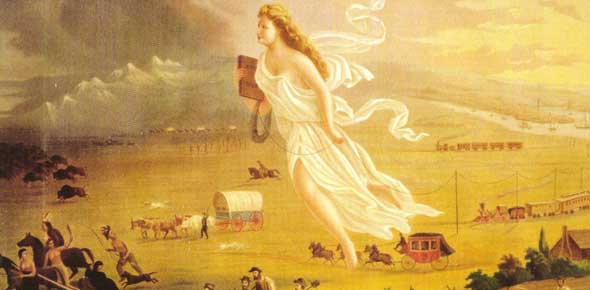 PERIOD 4:  THE AGE OF JEFFERSON THROUGH MANIFEST DESTINYUNIT THESISES- The United States underwent a revolution when Thomas Jefferson became president, establishing a peaceful transition of power within the American government.  The Era of Good Feelings will hide the underlying issues that begin to emerge in American politics.During the “Reign of Jackson”, politics became more democratic and the power of the president increased.  America became more optimistic and expansionistic while sectionalism supplanted nationalism.TOPICS-Jeffersonian democracy, Supreme court cases, territorial expansion, national market economy, industrial revolution, transportation revolution, agricultural revolution, nationalism, sectionalism, Manifest Destiny, Jacksonian Democracy, Era of Good Feelings, War of 1812Week 6 Class TopicNightly AssignmentsMarch2Finish JeffersonElection of 1808 and James Madison War of 1812The Marshall Court Legacy Graphics (Due at end of unit)3rd Block- Lecture on Madison and War of 18122nd Block- M/C p 144-146 & SAQ #1March3Finish the War of 1812The Era of Good FeelingsThe Domestic and Foreign Policy of James MonroeFlipped Class/Video: The Market RevolutionAmsco Chapter 8March 4Opening: Tea Table TalkThe Second Great AwakeningExcerpts: Women and Antebellum ReformMarch 5Opening: Ain’t I A Woman?Finish the Second Great AwakeningThe Elections of 1824 & 1828Jackson:  The Man, The Myth, The Legend                              Amsco Chapter 9Flipped Lesson/Video:The Elections of 1824 & 1828March 6Jackson- A man who cannot be contained to one day of lectureWest Point Visit!Amsco Chapter 10Week 8 Class TopicNightly AssignmentsMarch9No SchoolFlipped Lesson- JacksonMarch10The Van Buren AdministrationThe Harrison and Tyler AdministrationManifest DestinyAmsco Chapter 11March11The Polk AdministrationThe Texas War for IndependenceAmsco Chapter 12March 12Period 4 QuestStart Period 5StudyMarch 13Beginning of Period 5The Mexican-American War and the Changing of the Slavery Conversation